МІНІСТЕРСТВО ОСВІТИ І НАУКИ УКРАЇНИПРИКАРПАТСЬКИЙ НАЦІОНАЛЬНИЙ УНІВЕРСИТЕТ ІМЕНІ ВАСИЛЯ СТЕФАНИКА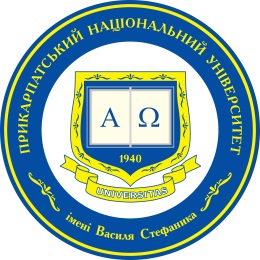 Кафедра іноземних мов СИЛАБУС НАВЧАЛЬНОЇ ДИСЦИПЛІНИПрактичний курс англійської мовиОсвітня програма Середня освіта (Інформатика. Англійська мова)Спеціалізація 014.09 Інформатика та 014. 02 Англійська мова і література Спеціальність  014 Середня освіта (за предметними спеціалізаціями) Галузь знань 01 Освіта/ПедагогікаЗатверджено на засіданні кафедри іноземних мов Протокол № 1 від «29» серпня 2022 р. м. Івано-Франківськ – 2022                                ЗМІСТЗагальна інформаціяОпис дисципліниСтруктура курсуСистема оцінювання курсуОцінювання відповідно до графіку навчального процесу. Ресурсне забезпеченняКонтактна інформаціяПолітика навчальної дисципліниЗагальна інформація2. Опис дисципліни                                             3. Структура дисципліни4. Система оцінювання курсу5. Оцінювання відповідно до графіку навчального процесуСистема оцінювання курсу відбувається згідно з критеріями	оцінювання	навчальних досягнень студентів, що регламентовані в університеті. Види контролю: поточний (усне/письмове опитування на практичному занятті); тематичний (тематичні контрольні роботи – переклад, творчі роботи, тестування); підсумковий (залік, екзамен).Вимоги до письмової роботи:Для контролю засвоєння навчального матеріалу у рамках аудиторної роботи проводяться словникові диктанти, самостійні роботи, тематичні контрольні роботи. У кінці кожного семестру проводиться підсумкова контрольна робота, що складається з перекладу з української мови на англійську, або підсумкове тестування на платформі d-learn.Практичні заняття:Оцінюється відвідуваність усіх занять упродовж семестру та робота студентів за 5-ти бальною або 100-бальною шкалою.Оцінка «відмінно «5» (90-100, А) - студент добре сприймає мовлення на слух, розуміє прочитане та правильно перекладає. Вміє логічно будувати монологічне висловлювання за прочитаним текстом і у зв’язку з комунікативним завданням, висловлює і аргументує своє ставлення до певної проблематики, логічно формулює запитання і відповіді.Вміє розпочати, підтримати і закінчити діалог. Студент володіє лексичними одиницями і граматичними структурами відповідно до тематики в повному обсязі. Граматичні помилки відсутні. В письмовому висловлюванні та при перекладі з української мови на англійську допускаються 1-2 орфографічні помилки.Оцінка «добре», «4» (70-89, С, В) – студент добре володіє навичками аудіювання, розуміє прочитане, правильно перекладає текст,	вміє	логічно будувати монологічне висловлювання за прочитаним текстом і у зв’язку з комунікативним завданням демонструє	вміння повідомляти факти відповідно до проблематики тексту, висловлює і аргументує своє ставлення, вміє логічно побудувати діалогічне спілкування відповідно до поставлених завдань, використовує відповідні граматичні структури, проте допускає граматичні помилки. У письмовому завданні допускаються 3-4 орфографічні, 1-2 лексичні та 2-3 граматичні помилки.Оцінка «задовільно», «3» (50-69, E, D) – студент погано володіє навичками аудіювання; тобто, не може розуміти те, що чітко, повільно і прямо говориться; може отримати допомогу в розумінні з боку викладача. Студент належно формулює монологічне висловлювання, але не завжди відповідно до комунікативного завдання: відходить від теми, не аргументує свою відповідь. Діалогічне спілкування відбувається не відповідно до комунікативного завдання, не логічне, студент не вміє підтримувати бесіду. Студент демонструє обмежений словниковий запас, допускає багато граматичних помилок.При письмовому висловлюванні студент допускає багато орфографічних (7-10),  лексичних (7-10) та граматичних помилок (7-10), що перешкоджає розумінню наміру висловлювання та реалізації комунікативної мети.Оцінка «незадовільно», «2»,  (40-49, F) – студент не володіє навичками спілкування англійською мовою, не розуміє зміст прочитаного та не може перекласти його, а також не спроможний побудувати монологічне висловлювання, не має навичок відповідати на поставлені запитання. Студент не вміє побудувати діалог, не може підтримати бесіду.  Має вкрай обмежений словниковий запас, допускаються численні граматичні помилки. У письмовому мовленні допущена значна кількість помилок (більше 15).Умови допуску до підсумкового контролю:При виставленні допуску до заліку чи іспиту враховуються навчальні досягнення студентів, а саме: бали, набрані на поточному опитуванні під час контактних (аудиторних) годин, бали, набрані за виконання самостійної роботи, бали тематичних контрольних робіт, а також бали, отримані за підсумкову контрольну роботу. Допуск до іспиту становить мінімум 25 балів, максимум 50 балів; бал за складання іспиту (підсумковий контроль) становить максимум 50 балів.         Критерії поточного оцінюванняВідповідно до Положення про порядок організації та проведення оцінювання успішності здобувачів вищої освіти Прикарпатського національного університету ім. Василя Стефаника (введено в дію наказом ректора № 799 від 26.11.2019 р.; із внесеними змінами наказом № 212 від 06.04.2021 р.) та Положення про організацію освітнього процесу та розробку основних документів з організації освітнього процесу в  ДВНЗ «Прикарпатський національний університет імені Василя Стефаника» (Нова редакція) (введено в дію наказом ректора № 361 від 31.07.2020 р.) знання оцінюються як з теоретичної, так і з практичної підготовки відповідно до національної шкали за такими критеріями:- «відмінно» – здобувач освіти міцно засвоїв теоретичний матеріал, глибоко і всебічно знає зміст навчальної дисципліни, основні положення наукових першоджерел та рекомендованої літератури, логічно мислить і будує відповідь, вільно використовує набуті теоретичні знання при аналізі практичного матеріалу, висловлює своє ставлення до тих чи інших проблем, демонструє високий рівень засвоєння практичних навичок;- «добре» – здобувач освіти добре засвоїв теоретичний матеріал, володіє основними аспектами з першоджерел та рекомендованої літератури, аргументовано викладає його; має практичні навички, висловлює свої міркування з приводу тих чи інших проблем, але припускається певних неточностей і похибок у логіці викладу теоретичного змісту або при аналізі практичного матеріалу;- «задовільно» – здобувач освіти в основному опанував теоретичними знаннями навчальної дисципліни, орієнтується в першоджерелах та рекомендованій літературі, але непереконливо відповідає, плутає поняття, додаткові питання викликають невпевненість або відсутність стабільних знань; відповідаючи на запитання практичного характеру, виявляє неточності у знаннях, не вміє оцінювати факти та явища, пов’язувати їх із майбутньою діяльністю;- «незадовільно» – здобувач освіти не опанував навчальний матеріал дисципліни, не знає наукових фактів, визначень, майже не орієнтується в першоджерелах та рекомендованій літературі, відсутні наукове мислення, практичні навички не сформовані.                                6. Ресурсне забезпечення7.  Контактна інформаціяВикладач                                                         Турчин О. В.      Назва дисципліниПрактичний курс англійської мовиОсвітня програмаСередня освіта (Інформатика. Англійська мова)Спеціалізація (за наявністю)014.09 Інформатика та 014. 02 Англійська мова і літератураСпеціальність014 Середня освіта (за предметними спеціалізаціями)Освітній рівеньбакалаврГалузь знань01 Освіта/ПедагогікаСтатус дисципліниосновнаКурс/семестр1/1,2Розподіл за видами занять та годинами навчанняЛекції – 0 год.Практичні заняття – 60 год.Самостійна робота –  120 год.Мова викладанняанглійськаПосилання на сайт дистанційного навчанняhttps://d-learn.pro/Мета та цілі навчальної дисципліниФормування загальних, спеціальних, професійних компетентностей, достатніх для ефективного розв’язування комплексних проблем у педагогічній діяльності вчителя інформатики та англійської мови; оволодіння теоретичними основами сучасної інформатики та інформаційно-комунікаційними технологіями, методикою та інноваційними технологіями навчання інформатики і англійської мови в закладах середньої освіти.КомпетентностіІнтегральна компетентність:Здатність розв’язувати складні спеціалізовані практичні завдання в галузі середньої освіти, що передбачає застосування концептуальних методів освітніх наук, психології, теорії та методик навчання інформатики й англійської мови, характеризуються комплексністю та невизначеністю умов організації освітнього процесу в закладах середньої освіти.Загальні компетентності:Системні компетентності:ЗК.8. Здатність спілкуватися державною та іноземними мовами як усно, так і письмово.ЗК.13. Здатність використовувати знання іноземної мови в освітній діяльності.Фахові (спеціальні) компетентності:Фахові:ФК.7. Здатність до формування в учнів ключових і предметних компетентностей, до реалізації наскрізних змістових ліній у шкільному курсі інформатики та англійської мови відповідно до вимог стандарту базової середньої освіти.ФК.15. Здатність реалізовувати комунікативні уміння і навички сучасної англійської мови як засобу реалізації мети вільного спілкування англійською мовою, здатність оперувати мовознавчими термінами, концепціями.ФК.16. Здатність використовувати систему лінгвістичних знань, умінь, навичок для забезпечення вільної комунікації англійською мовою. Програмні результати навчанняРезультатом вивчення даного курсу є формування комунікативної компетентності у сферах англомовного спілкування, а саме:-будувати самостійні висловлювання англійською мовою в правильному граматичному, інтонаційному і фонетичному ракурсі;-підтримувати і вести бесіду на будь-яку тему, передбаченою програмою;- читати і розуміти автентичні тексти і статті різних жанрів та видів;-розуміти на слух основний зміст автентичних текстів;-зафіксувати і письмово передати інформацію, яка стосується вивченої тематики;-самостійно здобувати та використовувати свої англомовні знання у повсякденному житті.Знання і розуміння:ПРН.07. Знати лінгвістичні терміни, лексико-граматичні звороти, фразеологічні одиниці англійської мови згідно з визначеною тематикою навчальних програм, які вважаються необхідними при усному спілкуванні, аудіюванні, читанні та письмі. Знати особливості перекладу з англійської мови на рідну та навпаки текстів різних жанрів.ПРН.08. Знати фундаментальні розділи методики викладання англійської мови в обсязі, достатньому для викладання в закладах освіти, для засвоєння загальнопрофесійних дисциплін.Уміння:ПРН.9. Оперувати базовими категоріями та поняттями спеціальності; використовувати програмні засоби та ресурси з інтерфейсом на англійській мові, демонструвати навички спілкування англійською мовою на достатньому рівні, щоб вільно спілкуватися з носіями мови. ПРН.16. Вміти самостійно працювати над навчальним матеріалом в процесі аудиторного та позааудиторного навчання, самостійної роботи з подальшим розширенням методичних знань з англійської мови для її викладання у закладах освіти.1 курсСеместр 1№ з/пТемаРезультати навчанняЗавдання1Free Time.  Are You Happy? Question Forms.Вміти описувати заняття на дозвіллі та у вихідні дні.Вміти ставити запитання та будувати питальні речення.Вміти називати заняття й розваги у години дозвілля.Вести діалоги на тему дозвілля та вихідних днів.Вміти розуміти текст про секрети щастя.Вправи на закріплення лексики, граматики, формування та розвиток монологічного та діалогічного мовлення, навичок письма, сприйняття інформації на слух та розуміння читання.Завдання для індивідуальної роботи.Завдання    для самостійної роботи.2Relationships. Past Simple.Вміти спілкуватися на тему стосунків між людьми.Розуміти діалоги та історії на тему стосунків та шлюбу та висловлювати свої думки.Вміти задавати та відповідати на особисті питання.Вміти описати важливий рік в житті.Правильно вживати минулий час.Вміти правильно будувати речення.Вправи на закріплення лексики, граматики, формування та розвиток монологічного та діалогічного мовлення, навичок письма, сприйняття інформації на слух та розуміння читання.Завдання для індивідуальної роботи.Завдання    для самостійної роботи.3Making Conversations.Розуміти різні ситуації, обставини, факти.Вміння вести діалог.Вміти вести дискусію та обґрунтовувати власні думки.Вміння сприймати діалоги на слух та відтворювати їх.Вправи на закріплення лексики,  формування та розвиток монологічного та діалогічного мовлення, навичок  говоріння, сприйняття інформації на слух.Завдання для індивідуальної роботи.Завдання    для самостійної роботи.4Nice Day, Isn’t It?Вміти вести діалог.Вміти сприймати діалоги на слух та відтворювати їх.Вміти розповідати про своє хоббі.Вміти вживати сполучні слова.Вправи на закріплення лексики, формування та розвиток монологічного та діалогічного мовлення, сприйняття інформації на слух та розуміння читання.Завдання для індивідуальної роботи.Завдання    для самостійної роботи.5What Do You Look For In A Friend?Вміти спілкуватися на тему дружби.Вміти розповідати про свого друга.Розуміти діалоги на тему «Дружба» та висловлювати свої думки.Вміти розповідати про позитивні риси людини.Вміти розповідати про важливих людей в житті.Вправи на закріплення лексики, формування та розвиток монологічного та діалогічного мовлення, сприйняття інформації на слух та розуміння читання.Завдання для індивідуальної роботи.Завдання    для самостійної роботи.6Work.Вміти спілкуватися на тему роботи.Вивчити лексику до теми.Розуміти діалоги на тему «Робота» та висловлювати свої думки.Вміти розповідати про роботу своєї мрії.Вправи на закріплення лексики, формування та розвиток монологічного та діалогічного мовлення, сприйняття інформації на слух та розуміння читання.Завдання для індивідуальної роботи.Завдання    для самостійної роботи.7The Company For You.Вміти спілкуватися на тему роботи в офісі та колективі.Вивчити лексику до теми.Розуміти діалоги на тему «Робота в компанії» та висловлювати свої думки.Вміти розповідати про те, що мотивує до роботи.Вміти писати електронний лист про досвід роботи.Вправи на закріплення лексики, формування та розвиток монологічного та діалогічного мовлення, сприйняття інформації на слух та розуміння читання.Завдання для індивідуальної роботи.Завдання    для самостійної роботи.8Present Simple/Present Continuous.Вивчити випадки вживання теперішнього простого і теперішнього тривалого часів.Вміти розрізняти випадки вживання часів.Вміти правильно будувати речення з даними часами.Вміти перекладати речення.Вправи на закріплення  граматики.Завдання для індивідуальної роботи.Завдання    для самостійної роботи.9Jobs. A Risky Business.Вивчити лексику про види роботи.Вміти розуміти газетну статтю про небезпечні професії.Вміти висловлювати свою думку про небезпечні професії.Вправи на закріплення лексики, формування та розвиток монологічного та діалогічного мовлення, сприйняття інформації на слух та розуміння читання.Завдання для індивідуальної роботи.Завдання    для самостійної роботи.10Adverbs of Frequency.Вивчити прислівники частотності та вміти правильно вживати їх в реченні.Вправи на закріплення  граматики.Завдання для індивідуальної роботи.Завдання    для самостійної роботи.11Types Of Work.Вивчити лексику про види роботи.Вміти правильно вживати лексику в реченні.Вміти розуміти та вести діалог по темі.Вміти розповісти про свою ідеальну роботу.Вправи на закріплення лексики, формування та розвиток монологічного та діалогічного мовлення, сприйняття інформації на слух та розуміння читання.Завдання для індивідуальної роботи.Завдання    для самостійної роботи.12Expressing Likes/Dislikes.Вивчити вирази.Вміти висловити захоплення чи невдоволення чимось.Вправи на закріплення  граматики.Завдання для індивідуальної роботи.Завдання    для самостійної роботи.13Time Out.Вивчити лексику до теми «Дозвілля».Вміти вести діалог по темі.Вміти розповісти про своє дозвілля.Вміти розповісти про визначні місця.Вміти розуміти текст про те, як люди проводять свій вільний час в різних країнах світу.Вправи на закріплення лексики, формування та розвиток монологічного та діалогічного мовлення, сприйняття інформації на слух та розуміння читання.Завдання для індивідуальної роботи.Завдання    для самостійної роботи.14Present Continuous/Be Going To For Future.Вивчити випадки вживання теперішнього тривалого часу.Вивчити випадки вживання виразу  Be Going To.Вміти правильно будувати речення з Present Continuous та Be Going ToВміти перекладати речення.Вправи на закріплення  граматики.Завдання для індивідуальної роботи.Завдання    для самостійної роботи.15Test.Виконання письмових завдань на перевірку вивченого лексичного та граматичного матеріалу.Тести.Завдання для індивідуальної роботи.Завдання    для самостійної роботи.Семестр 21Great Minds.Вміти вести діалоги по темі.Засвоїти нову лексику та мовні вирази до теми.Вести дискусію на тему.Вправи на закріплення лексики, формування та розвиток монологічного та діалогічного мовлення, навичок письма, сприйняття інформації на слух та розуміння читання.Завдання для індивідуальної роботи.Завдання    для самостійної роботи.2Vocabulary. Make and do.Вивчити фрази з дієсловами  make та  do.Вивчити різницю у вживанні даних дієслів.Вміти перекладати речення з даними дієсловами та фразами.Вправи на закріплення лексики, граматики, формування та розвиток монологічного та діалогічного мовлення, навичок письма, сприйняття інформації на слух та розуміння читання.Завдання для індивідуальної роботи.Завдання    для самостійної роботи.3Secret Talents. Present Perfect+ever/neverВміти описувати  свої таланти.Вміти розуміти розповідь про таланти та їх застосування.Вивчити випадки вживання теперішнього доконаного часу.Вміти розрізняти випадки вживання з ever та never.Вміти правильно будувати речення з даним часом.Вміти перекладати речення.Вправи на закріплення  граматики, формування та розвиток монологічного та діалогічного мовлення, навичок письма, сприйняття інформації на слух та розуміння читання.Завдання для індивідуальної роботи.Завдання    для самостійної роботи.4Education. Can, Have to, Must (obligation)Вивчити лексику до теми «Освіта».Вміти прочитати і зрозуміти текст про різні школи.Вміти говорити про правила в школі.Вивчити модальні дієслова  Can, Have to, Must.Вміти будувати та перекладати речення.Вправи на закріплення лексики, граматики, формування та розвиток монологічного та діалогічного мовлення, навичок письма, сприйняття інформації на слух та розуміння читання.Завдання для індивідуальної роботи.Завдання    для самостійної роботи.5Language Learning. Giving AdviceВміти розуміти діалоги на слух.Вміти давати поради.Вивчити «німі» букви.Вміти розуміти тексти.Вправи на закріплення лексики, граматики, формування та розвиток монологічного та діалогічного мовлення, навичок письма, сприйняття інформації на слух та розуміння читання.Завдання для індивідуальної роботи.Завдання    для самостійної роботи.6The Intelligence Test.Вивчення та повторення лексики та граматики.Вправи на закріплення лексики, граматики, формування та розвиток монологічного та діалогічного мовлення, навичок письма, сприйняття інформації на слух та розуміння читання.Завдання для індивідуальної роботи.Завдання    для самостійної роботи.Тести.7Are You Learning Anything At The Moment?Вміти висловити свою думку.Вміти вести діалог.Вміти поставити запитання.Вміти розповісти про нові знання.Вправи на закріплення лексики, граматики, формування та розвиток монологічного та діалогічного мовлення, навичок письма, сприйняття інформації на слух та розуміння читання.Завдання для індивідуальної роботи.Завдання    для самостійної роботи.8Travel.Вміти вести діалоги на тему «Подорожі. Планування подорожі».Засвоїти нову лексику та мовні вирази до теми.Робити пропозиції щодо подорожі, на них реагувати, підтримувати чи відхиляти.Вести дискусію на тему «Подорож моєї мрії».Презентувати свою розповідь на тему «Подорож моєї мрії».Вправи на закріплення лексики,  формування та розвиток монологічного та діалогічного мовлення, навичок письма, сприйняття інформації на слух та розуміння читання.Завдання для індивідуальної роботи.Завдання    для самостійної роботи.9Transport. Past Simple And Past Continuous.Вивчити лексику до теми «Транспорт».Вміти читати та розуміти текст про дивовижні подорожі у фільмах.Вміти розповісти про свою подорож.Вивчити випадки вживання минулого простого і минулого тривалого часів.Вміти розрізняти випадки вживання часів.Вміти правильно будувати речення з даними часами.Вміти перекладати речення.Вправи на закріплення лексики, граматики, формування та розвиток монологічного та діалогічного мовлення, навичок письма, сприйняття інформації на слух та розуміння читання.Завдання для індивідуальної роботи.Завдання    для самостійної роботи.10Travel Tips.Вивчити лексику до теми.Вміти розуміти поради щодо подорожей.Вміти обговорювати подорожі.Вміти написати електронний лист про свою подорож.Вправи на закріплення лексики, формування та розвиток монологічного та діалогічного мовлення, навичок письма, сприйняття інформації на слух та розуміння читання.Завдання для індивідуальної роботи.Завдання    для самостійної роботи.11Tourism.Вміти запитувати та вказувати напрямок та дорогу.Вміти читати та перекладати текст по темі.Вправи на закріплення лексики, формування та розвиток монологічного та діалогічного мовлення, навичок письма, сприйняття інформації на слух та розуміння читання.Завдання для індивідуальної роботи.Завдання    для самостійної роботи.12Full Circle.Вміти обговорювати тему.Вміти розуміти та давати відповіді по тексту.Вміти представляти свої ідеї.Вправи на закріплення лексики,  формування та розвиток монологічного та діалогічного мовлення, навичок письма, сприйняття інформації на слух та розуміння читання.Завдання для індивідуальної роботи.Завдання    для самостійної роботи.13Do You Enjoy Travelling To Different Countries?Вміти розповісти про свій досвід подорожей.Вивчити лексику до теми.Вміти ставити запитання та давати відповіді.Вміти брати участь в дискусії.Вправи на закріплення лексики, формування та розвиток монологічного та діалогічного мовлення, навичок письма, сприйняття інформації на слух та розуміння читання.Завдання для індивідуальної роботи.Завдання    для самостійної роботи.14Test.Виконання письмових завдань на перевірку вивченого лексичного та граматичного матеріалу.Тести.Завдання для індивідуальної роботи.Завдання    для самостійної роботи.15RevisionПовторення лексичного та граматичного матеріалу до екзамену.Формувати стратегії до виконання завдань до екзамену на розуміння слухання, читання, письма та говоріння.Тести.Завдання до екзамену.                 Накопичування балів під час вивчення дисципліни                 Накопичування балів під час вивчення дисципліниВиди навчальної роботиМаксимальна кількість балівФорма контролю — залік (1 семестр), Аудиторна робота80 балівСамостійна робота10 балівТематичні контрольні роботи5 балівПідсумкова контрольна робота5 балівФорма контролю — екзамен (2 семестр): Аудиторна робота50 балів30 балівСамостійна робота10 балівТематичні контрольні роботи5 балівПідсумкова контрольна робота5 балівРобота на парахОцінка за контрольну роботуОцінка за індивідуальну роботуОцінка за самостійну роботуРазом40302010100Література:ОсновнаAntonia Clare, JJ Wilson. Speakout: Pre-intermediate Students’ Book. Pearson. 176 p.Antonia Clare, JJ Wilson. Speakout: Pre-intermediate Workbook. Pearson. 95 p.Murphy Raymond. English Grammar in Use: a self-study reference and practice book for intermediate student of English. Fifth edition. NewYork: Cambridge University Press. 2019. 296 p.Virginia Evans, Jenny Dooley. New Round-up 3. Pearson Education Limited. 2010. 175 p.ДодатковаMichael Swan. Practical English Usage. Fourth edition. Oxford University Press. 2016. 671 p.Virginia Evans, Jenny Dooley, J. J. Cassidy. University Studies Guide. United Kingdom: Express Publishing. 2015. 120 p.Барановська Т. В. Граматика англійської мови. Збірник вправ. Т. В. Барановська. К. 2017. 384 с.Верба Г. В., Верба Л. Г. Граматика сучасної англійської мови. Довідник. К. 2019. 352 с.                                              Ресурси курсуІнформація про курс розміщена на сайті дистанційного навчання Прикарпатського національного університету імені Василя Стефаника https://d-learn.pro/КафедраКафедра іноземних мовм. Івано-Франківськ, вул. Шевченка, 57,каб. 707 Тел.: +380342 59-61-40Email: kim@pnu.edu.uaКафедра іноземних мовм. Івано-Франківськ, вул. Шевченка, 57,каб. 707 Тел.: +380342 59-61-40Email: kim@pnu.edu.uaВикладачТурчин Оксана ВолодимирівнаКандидат психологічних наук, доцент кафедри іноземних мов Прикарпатського національного університету імені Василя Стефаника.Турчин Оксана ВолодимирівнаКандидат психологічних наук, доцент кафедри іноземних мов Прикарпатського національного університету імені Василя Стефаника.Контактна інформація викладача+380342 59-61-40oksana.turchyn@pnu.edu.ua+380342 59-61-40oksana.turchyn@pnu.edu.ua8. Політика навчальної дисципліни8. Політика навчальної дисципліни8. Політика навчальної дисципліни8. Політика навчальної дисципліниАкадемічнадоброчесністьАкадемічнадоброчесністьДотримання академічної доброчесності засновується на ряді положень та принципів академічної доброчесності, що регламентують діяльність здобувачів вищої освіти та викладачів університету. Ознайомитися з даними положеннями та документами можна за посиланням: https://pnu.edu.ua/положення-про-запобігання-плагіату/Дотримання академічної доброчесності засновується на ряді положень та принципів академічної доброчесності, що регламентують діяльність здобувачів вищої освіти та викладачів університету. Ознайомитися з даними положеннями та документами можна за посиланням: https://pnu.edu.ua/положення-про-запобігання-плагіату/Пропуски              занять(відпрацювання)Пропуски              занять(відпрацювання)Можливість і порядок відпрацювання пропущених здобувачем освіти занять регламентується Положення про порядок організації та проведення оцінювання успішності здобувачів освіти Прикарпатського національного університету ім. Василя Стефаника (введено в дію наказом ректора № 799 від 26.11.2019 р.; із внесеними змінами наказом № 212 від 06.04.2021 р.).Можливість і порядок відпрацювання пропущених здобувачем освіти занять регламентується Положення про порядок організації та проведення оцінювання успішності здобувачів освіти Прикарпатського національного університету ім. Василя Стефаника (введено в дію наказом ректора № 799 від 26.11.2019 р.; із внесеними змінами наказом № 212 від 06.04.2021 р.).Виконання   завдання пізніше ніж установлений  термінВиконання   завдання пізніше ніж установлений  термінУ разі виконання завдання здобувачем освіти пізніше встановленого терміну, без попереднього узгодження ситуації з викладачем, оцінка за завдання – «незадовільно», відповідно до Положення про порядок організації та проведення оцінювання успішності студентів Прикарпатського національного університету ім. Василя Стефаника (введено в дію наказом ректора № 799 від 26.11.2019 р.; із внесеними змінами наказом № 212 від 06.04.2021 р.).У разі виконання завдання здобувачем освіти пізніше встановленого терміну, без попереднього узгодження ситуації з викладачем, оцінка за завдання – «незадовільно», відповідно до Положення про порядок організації та проведення оцінювання успішності студентів Прикарпатського національного університету ім. Василя Стефаника (введено в дію наказом ректора № 799 від 26.11.2019 р.; із внесеними змінами наказом № 212 від 06.04.2021 р.).Невідповідна поведінка під час заняттяНевідповідна поведінка під час заняттяНевідповідна поведінка під час заняття регламентується рядом положень про академічну доброчесність та може призвести до відрахування здобувача вищої освіти «за порушення навчальної дисципліни і правил внутрішнього розпорядку вищого закладу освіти», відповідно до Положення про порядок переведення, відрахування та поновлення студентів вищих закладів освіти (затверджене наказом Міністерства України № 245 від 15.07.1996 р.).Невідповідна поведінка під час заняття регламентується рядом положень про академічну доброчесність та може призвести до відрахування здобувача вищої освіти «за порушення навчальної дисципліни і правил внутрішнього розпорядку вищого закладу освіти», відповідно до Положення про порядок переведення, відрахування та поновлення студентів вищих закладів освіти (затверджене наказом Міністерства України № 245 від 15.07.1996 р.).Додаткові балиДодаткові балиСтудент має змогу також отримати додаткові бали, пройшовши навчальний курс у вигляді неформальної освіти з отриманням сертифікату в межах тематики дисципліни впродовж навчального семестру; взявши участь у науковому, освітньому чи прикладному проєкті, конференції, круглому столі, інших видах наукової активності, які відповідають профілю дисципліни; опублікувавши наукову працю, яка відповідає профілю дисципліни. Відповідно до Положення про порядок організації та проведення оцінювання успішності студентів Прикарпатського національного університету ім. Василя Стефаника (введено в дію наказом ректора № 799 від 26.11.2019 р.; із внесеними змінами наказом № 212 від 06.04.2021 р.). відповідні студенти можуть отримати додаткові бали на підставі рішення кафедри іноземних мов.Студент має змогу також отримати додаткові бали, пройшовши навчальний курс у вигляді неформальної освіти з отриманням сертифікату в межах тематики дисципліни впродовж навчального семестру; взявши участь у науковому, освітньому чи прикладному проєкті, конференції, круглому столі, інших видах наукової активності, які відповідають профілю дисципліни; опублікувавши наукову працю, яка відповідає профілю дисципліни. Відповідно до Положення про порядок організації та проведення оцінювання успішності студентів Прикарпатського національного університету ім. Василя Стефаника (введено в дію наказом ректора № 799 від 26.11.2019 р.; із внесеними змінами наказом № 212 від 06.04.2021 р.). відповідні студенти можуть отримати додаткові бали на підставі рішення кафедри іноземних мов.Неформальна освітаНеформальна освітаМожливість зарахування результатів неформальної освіти регламентується Положенням про порядок зарахування результатів неформальної освіти у ДВНЗ «Прикарпатський національний університет імені Василя Стефаника» (введено в дію наказом ректора № 819 від 29.11.2019; із внесеними змінами наказом № 80 від 12.02.2021 р.).Можливість зарахування результатів неформальної освіти регламентується Положенням про порядок зарахування результатів неформальної освіти у ДВНЗ «Прикарпатський національний університет імені Василя Стефаника» (введено в дію наказом ректора № 819 від 29.11.2019; із внесеними змінами наказом № 80 від 12.02.2021 р.).